Student Created. Quizzes Provides agency for the studentsStudents submit questions and possible responses and correct answer to you in a Google Form.The student creations are saved into a spreadsheet
template
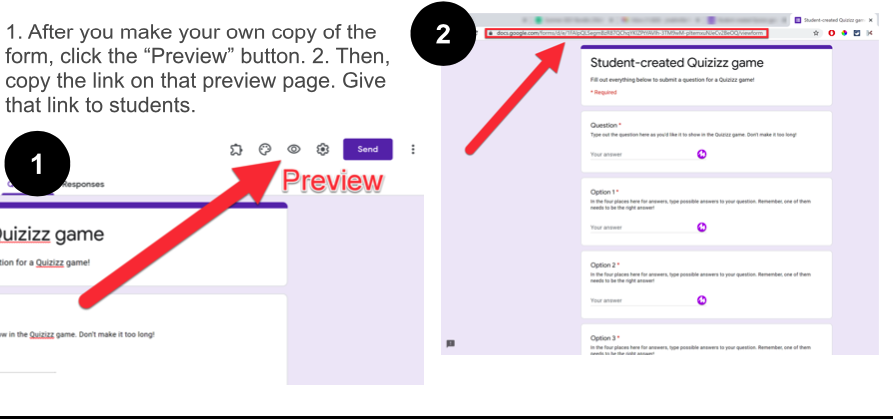 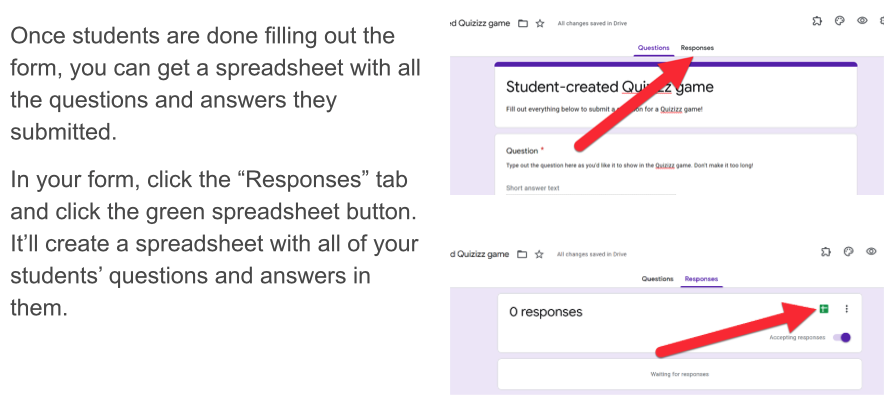 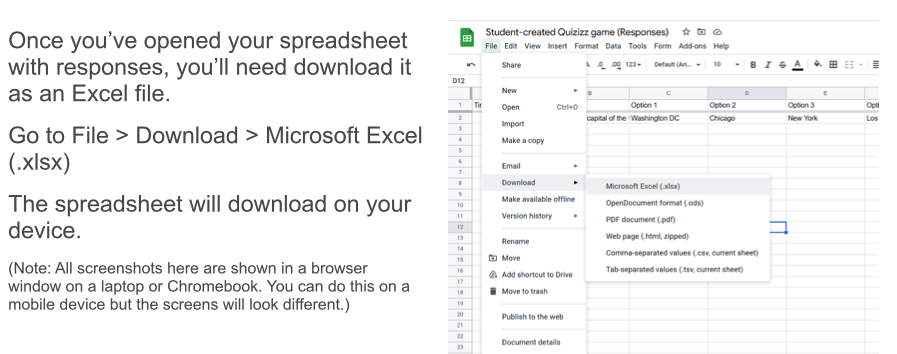 Quizizz allows you to import spreadsheets into a Quizizz game
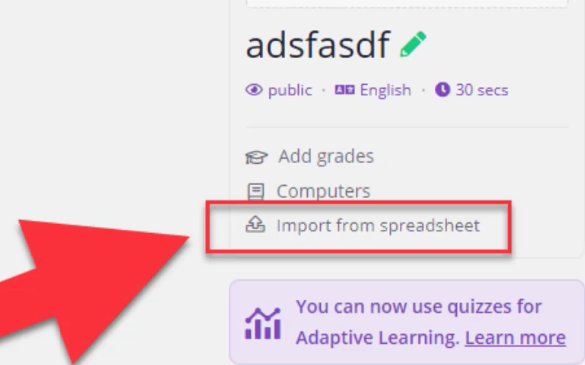 Check the questions in the quiz and click publish